Position Title:Graduate Management TraineeDate Finalised/Last Reviewed:Date Finalised/Last Reviewed:Date Finalised/Last Reviewed:14.12.18Business Unit   /Function:Reports to:Human Resources/ Functional HeadHuman Resources/ Functional HeadHuman Resources/ Functional HeadHuman Resources/ Functional HeadHuman Resources/ Functional HeadSubordinate Positions:N/AN/AN/AN/AN/AJob summary/purpose: Job summary/purpose: Job summary/purpose: Job summary/purpose: Job summary/purpose: Job summary/purpose: Graduate Scheme OutlineGraduate Scheme OutlineGraduate Scheme OutlineGraduate Scheme OutlineGraduate Scheme OutlineGraduate Scheme OutlineGraduate Scheme RotationsGraduate Scheme RotationsGraduate Scheme RotationsGraduate Scheme RotationsGraduate Scheme RotationsGraduate Scheme RotationsWhat are the measures of success for this position? What are the measures of success for this position? What are the measures of success for this position? What are the measures of success for this position? What are the measures of success for this position? What are the measures of success for this position? Experience, Qualifications, Technical Requirements, Education	          		     Required/PreferredExperience, Qualifications, Technical Requirements, Education	          		     Required/PreferredExperience, Qualifications, Technical Requirements, Education	          		     Required/PreferredExperience, Qualifications, Technical Requirements, Education	          		     Required/PreferredExperience, Qualifications, Technical Requirements, Education	          		     Required/PreferredExperience, Qualifications, Technical Requirements, Education	          		     Required/PreferredKey BehavioursKey BehavioursKey BehavioursKey BehavioursKey BehavioursKey BehavioursResilienceResilienceResilienceThe ability to recover quickly from challenging situations and provide effective solutions to problemsThe ability to recover quickly from challenging situations and provide effective solutions to problemsThe ability to recover quickly from challenging situations and provide effective solutions to problemsCollaborationCollaborationCollaborationComfortable working in a team on various projects and takes constructive criticism. Able to influence others where appropriateComfortable working in a team on various projects and takes constructive criticism. Able to influence others where appropriateComfortable working in a team on various projects and takes constructive criticism. Able to influence others where appropriateAccountabilityAccountabilityAccountabilityTake full responsibility for own actions and can offer justification for them when requiredTake full responsibility for own actions and can offer justification for them when requiredTake full responsibility for own actions and can offer justification for them when requiredRisk takingRisk takingRisk takingComfortable taking calculated risks when appropriate and can learn from previous mistakesComfortable taking calculated risks when appropriate and can learn from previous mistakesComfortable taking calculated risks when appropriate and can learn from previous mistakesChallengingChallengingChallengingWilling to challenge the norm, that are not afraid to speak their mind when they believe it is appropriate and that will make their voice heard when they firmly believe they are in the rightWilling to challenge the norm, that are not afraid to speak their mind when they believe it is appropriate and that will make their voice heard when they firmly believe they are in the rightWilling to challenge the norm, that are not afraid to speak their mind when they believe it is appropriate and that will make their voice heard when they firmly believe they are in the rightAmbitiousAmbitiousAmbitiousStrong desire to succeed, both professionally and personally and have a clear plan on how to  achieve objectivesStrong desire to succeed, both professionally and personally and have a clear plan on how to  achieve objectivesStrong desire to succeed, both professionally and personally and have a clear plan on how to  achieve objectivesSolution-focusedSolution-focusedSolution-focusedDraws effective and valid conclusions based on analysisDraws effective and valid conclusions based on analysisDraws effective and valid conclusions based on analysisResilience& PerseveranceResilience& PerseveranceResilience& PerseveranceCan identify alternative approaches to achieve the objective and will push others to achieve.Can identify alternative approaches to achieve the objective and will push others to achieve.Can identify alternative approaches to achieve the objective and will push others to achieve.Pace & EnergyPace & EnergyPace & EnergyShows passion and enthusiasm to meet objectives quickly and effectivelyShows passion and enthusiasm to meet objectives quickly and effectivelyShows passion and enthusiasm to meet objectives quickly and effectively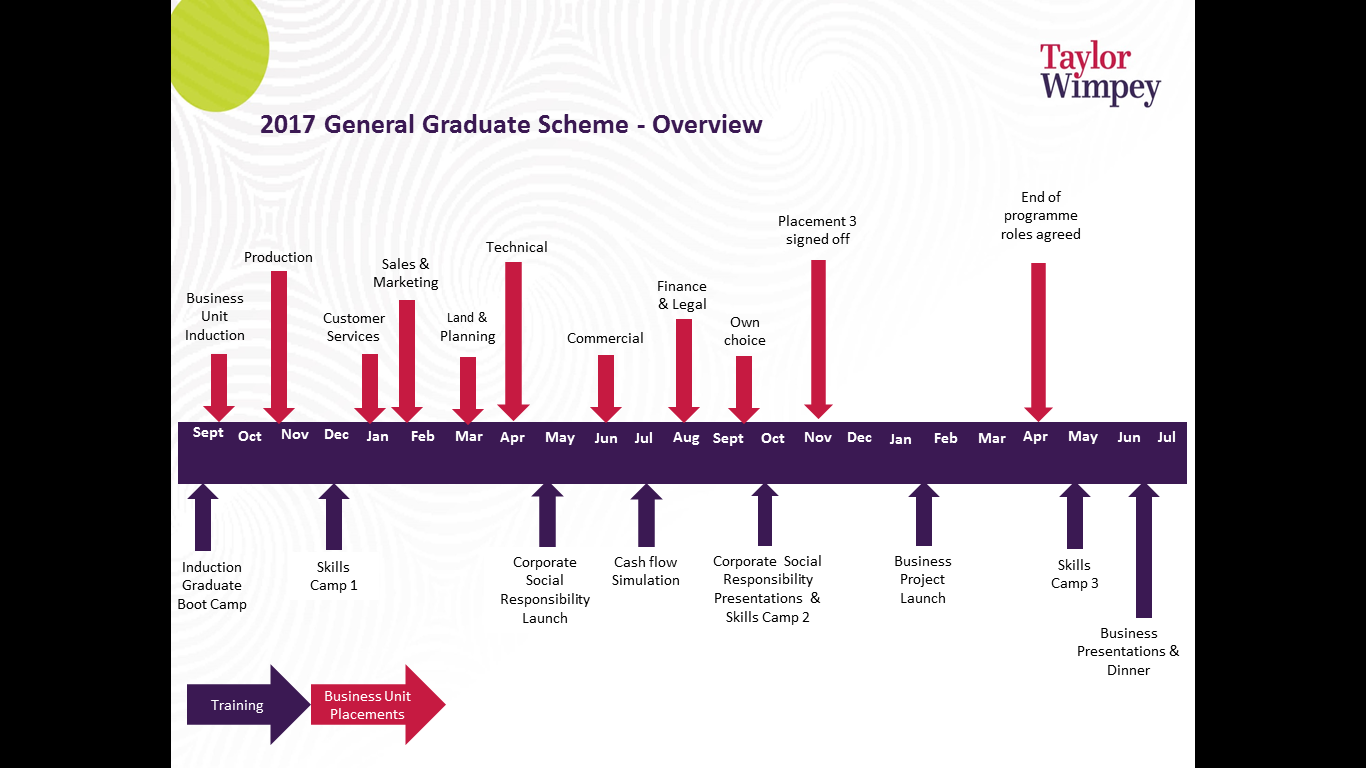 